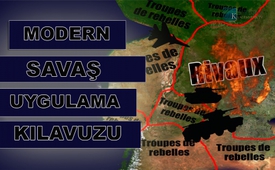 Modern savaş uygulama kılavuzu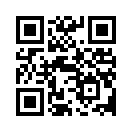 1. Düzeni Bozmak.
2. Düzeni nasıl bozuyor?
3. Silah ve para desteği
4. Saldırı.......Modern savaş uygulama kılavuzu.

1. Düzeni Bozmak.
. Saldırgan ülke  hedef aldığı ülkeye karışıklık düzenler
. Hedef aldığı ülkede iç savaş oluşana kadar anlaşmazlıklar ortaya koyulur.

2. Düzeni nasıl bozuyor?
. Baştan, hedef ülkede bulunan bütün öfkeli ,  şiddete hazır asi ve paralı teröristlerle bağlantı kurulur.
 .onlar için, şiddete hazır olan asilerin ne oldukları önemli değil, isterse futbol fanatiği, din fanatiği, aşırı sağcı, aşırı solcu olsunlar. onlar için önemli olan, şiddetli, acımasız ve fedakar olmaları önemli.
. Saldırıcı ülke, bu gruplara daha güzel  gelecek ve  bir çok avantaj sunar.
.Bu nedenle, konuklar kavgaya motive olur, gerekli olan nedenleri kullanarak kendi objektiflerini zorla sağlarlar.
.Farklı amaçlarda bulunan gruplar kısa bir süre için birlikte savaşmaya ikna edilir.
.Sloganları şöyle olmaktadır: "her şey den evveli güç birliği, beraber çarpışmak ve ayrı yürümek".
.Bu şekilde saldırıcı ülke çeşitlilikten oluşan bir grup oluşturur. Herhangi bir aşırı asi grup ötekilerle birlikte savaşmak istemezse onlar için önemli değil, o grubu özel objektif için kullanmak amacıyla ötekilerden ayırırlar, örneğin canlı bomba operasyonları ve başka türler.
3. Silah ve para desteği
.Kendi ülkesinden veyahut  başka ülkeden tutulmuş paralı  savaşçılarla  asi terörist grupları oluşturulup  birleştirilir. Mümkün olduğu sürece, bu hazırlıklar hedefe alınmış ülke nin dışında uygulanmaktadır . Ve bu ülkeye yakın bir yerlere gizli eğitim kampları kurulur. Bunları uygulamak mümkün değilse, başka ülkelerden getirilir.
.Asilere ihtiyaçlarından fazla silah ve cephane verilir ve çatışmaya katılmaları için bol para verilir.

4. Saldırı
. Yabancı saldırıcı pratik bir şekilde hedefli plan uygular.
. Kullandığı strateji ye göre, genelde sivil insanlarda hedefe alınır
. Asıl amaç halkların dikkatini çekerek dıştan imdat bağırışları yaratmaktır.
.Bu arada tabii ki medya başlıklarında yer alanlar saldırıyı organize yapanlar değil ama devirmek istedikleri devletin yöneticileri nin yeteneksizliği ve ondan sonra ihtiyaçları kalmadığında,  gerekirse  kendi oluşturdukları ası teröristler olacaktır.


5. Hedefe alınan maksatlar her zaman aynıdır:

.Hedef olarak alınanı, sahte suçlamalarla elden geldikçe içten aciz duruma getirmek.
.Mümkün olduğu kadar belirsizlik yaratarak halkı şaşkın bırakmak
.Mümkün olduğu kadar dış ülkelerden askeri yardım ihtiyacı yaratmak
.Hedefe alınan hükümeti devirip yok etmek
.Kendini iyi asilerden tanıtanlardan birisini seçip yeni bir hükümet yerleştirmek.
Silahlı kuvvetleri ülkeden çıkartarak, derin kargaşalığa düşmesi için ülkeyi kendi haline bırakmak. 
.Baştan kahraman olarak bilinenleri terörist olarak ilan edip  tekrar bir askeri müdahalesi yaparak ortadan kaldırmak.
. Ülkenin yönetimini ele alarak, gelir kaynaklarına el koymak.
. Saldırıya katılanlara tazminat ödemeleri yapmak.

6. Kendisini kurtaran olarak övmek

7. Aynısı daha büyük bir boyutta!
.Saldırıcı, bu zamana kadar farklı ülkelerden gelen asi silahlı kuvvetlerle yaptığını  daha büyük bir boyutta tüm  bir ülkeyi asi olarak kullanmaktadır.
.Bu şekilde, kendi yalnız hakkından gelemeyeceğini bildiği halde, kendine düşman kıldığı nın etrafını sarmaktadır.
.Baştan kışkırtmalar yaratıp en büyük düşmanlarına yüklüyor.
.Asi olarak seçmiş olduğu ülkeleri kullanarak düşmanına karşı bu ülkenin kendi silahları ve  kendi askerlerini çatışmaya yolluyor.
. Ve ne zaman bütün ülkeler son mermilerini kullanmış durumda, en iyi elemanlarını kayıp ettikten sonra ve bitik düştükten sonra, insan oğlunun asıl düşmanı, asıl saldırgan ve asıl savaş satıcısı ortaya çıkıp hepsini alt eder.
8. Bu arada büyük mağluplar kimdir?
Bu acımasız, saldırgan ve savaş satıcısının oyunlarına kanıp kendilerini kullanmasına izin verenlerdir!d.e.'danKaynaklar:---Bu da ilginizi çekebilir:---Kla.TV – Hür ve alternatif Haberer... – Bağımsız – Sansürsüz...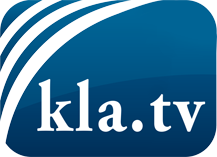 medyalaın saklamaması gerekenler ...Halktan halk için ve genelde duyulmayan şeyler...de düzenli bilgiler www.kla.tv/trBizimle kalmaya değer!E-posta bültenimize buradan ücretsiz abonelik: www.kla.tv/abo-enGüvenlik uyarısı:Olaylara karşı yankılar ne yazık ki giderek daha fazla sansürleniyor ve bastırılıyor. Kendimizi Ana medyaların çıkarlarına ve ideolojilerine göre yönlendirmediğimiz sürece, her zaman Kla.TV'yi engellemek veya bastırmak için bahanelerin bulunacağını beklemeliyiz.Bu yüzden, bugünden itibaren internetten ağa bağlanın!
Buraya Tıkla: www.kla.tv/vernetzung&lang=trLisans:    Nitelikli Creative Commons lisans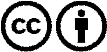 Malzememizi atıfta bulunarak dağıtmamıza ve kullanmamıza izin verilir! Bununla birlikte, materyal bağlam dışında kullanılamaz. Bununla birlikte, Radyo ve Televizyon vergileriyle finanse edilen kurumlar için buna sadece anlaşmamızla izin verilmektedir. İhlaller davaya yol açabilir.